Zp 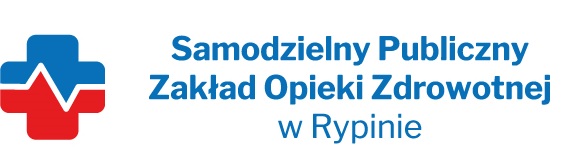 SPECYFIKACJA WARUNKÓW ZAMÓWIENIA Znak sprawy: ZP/PN - 2/2023tel. (54) 23 -  08 - 723	faks: (54) 23 – 08 – 729                                                                                                        strona internetowa: http :/www.spzozrypin.pl ,                                                                                                                                        poczta elektroniczna: ewa.kwiatkowska@spzozrypin.pl                                                                                                                       REGON:  910858394 ,                                                                                                                                                        NIP: 892 12 96 985,                                                                                                                                                             KRS: 0000009038                                                                                                                                                         Godziny pracy: 7.30 – 15.00                                                                                                                                          Adres platformy zakupowej: platformazakupowa.pl/pn/spzozrypinZmiana nr 3   Zakup sprzętu i wyposażenia medycznego oraz adaptacja pomieszczeń na potrzeby SP ZOZ w RypiniePrzedmiotowe postępowanie prowadzone jest przy użyciu środków komunikacji elektronicznej. Składanie ofert następuje za pośrednictwem platformy zakupowej dostępnej                                          pod adresem internetowym:                                                         https://platformazakupowa.pl/pn/spzozrypinWartość zamówienia powyżej 215 000 euroZatwierdzamp.o. Dyrektora SP ZOZ w Rypinie                                                                                                                                 Monika Tryniszewska - SkarżyńskaTRYB POSTĘPOWANIA: Postępowanie o udzielenie zamówienia prowadzone jest w trybie przetargu nieograniczonego o którym mowa w art. 132 ustawy z dnia 11 września 2019 r. Prawo zamówień publicznych, zwanej dalej „ustawą Pzp”.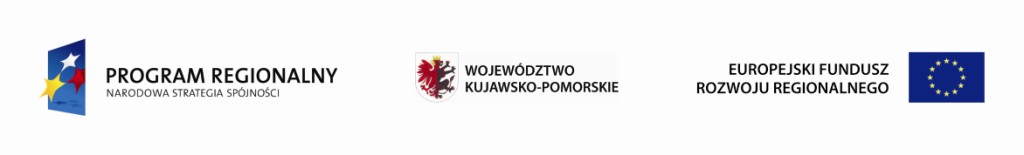 Inwestycja finansowana ze środków Europejskiego Funduszu Rozwoju Regionalnego Nr RPKP.06.01.01-IZ.00-04-438/23 dla Osi priorytetowej 6. Solidarne społeczeństwo i konkurencyjne kadry, Działania 6.1 Inwestycje w infrastrukturę zdrowotną i społeczną, Poddziałania 6.1.1 Inwestycje w infrastrukturę zdrowotną,Schemat: Inwestycje w zakresie opieki szpitalnej, w ramach Regionalnego ProgramuOperacyjnego Województwa Kujawsko-Pomorskiego na lata 2014-2020.INFORMACJE OGÓLNESamodzielny Publiczny Zakład Opieki Zdrowotnej w Rypinie, zwany dalej Zamawiającym zaprasza do udziału w postępowaniu o udzielenie zamówienia publicznego prowadzonym w trybie przetargu nieograniczonego, o którym mowa w art. 132 ustawy Pzp, którego przedmiotem jest zakup i dostawa sprzętu medycznego oraz adaptacja pomieszczeń z podziałem na 15 zadań z uwzględnieniem wymagań określonych w Specyfikacji Warunków zamówienia, zwane dalej SWZ oraz w jej załącznikach .Do udzielenia przedmiotowego zamówienia stosuje się przepisy ustawy Pzp.Wartość zamówienia przekracza równowartość kwoty określonej w przepisach wykonawczych wydanych na podstawie art. 3 ustawy PzpZgodnie z art. 139 Pzp, zamawiający zastrzega sobie możliwość, że może najpierw dokonać badania i oceny ofert, a następnie dokonać kwalifikacji podmiotowej wykonawcy, którego oferta została najwyżej oceniona w zakresie braku podstaw wykluczenia oraz spełniania warunków udziału w postępowaniu .Do obsługi komunikacji w formie elektronicznej pomiędzy Zamawiającym, a  Wykonawcami oraz składania ofert dedykowana jest Platforma zakupowa – adres profilu nabywcy    http: platformazakupowa.pl/pn/spzozrypinZamawiający nie przewiduje udzielenia zaliczek na poczet wykonania zamówieniaZamawiający nie wymaga złożenia ofert w postaci katalogów elektronicznych.Zamawiający nie przewiduje udzielenia zamówień, o których mowa w art. 214 ust. 1 pkt 7 ustawy Pzp. Zamawiający nie przewiduje wymagań, o których mowa w art. 95 ustawy Pzp.Zamawiający nie dopuszcza składania ofert wariantowych, o których mowa w art. 92 ustawy Pzp.Zamawiający dopuszcza składanie ofert częściowych. Zamawiający nie przewiduje zawarcia umowy ramowej, o której mowa w art. 311–315 ustawy Pzp. Zamawiający nie przewiduje przeprowadzenia aukcji elektronicznej, o której mowa                         w art. 308 ust. 1 ustawy PzpZgodnie z art. 257 ustawy Pzp, Zamawiający zastrzega sobie możliwość unieważnienia przedmiotowego postępowania jeżeli środki, które Zamawiający zamierzał przeznaczyć na sfinansowanie całości lub części zamówienia , nie zostały mu przyznane .Do spraw nieuregulowanych w niniejszej SWZ mają zastosowanie przepisy ustawy z dnia 11 września 2019 roku Prawo zamówień publicznych (Dz. U. z 2022 r poz. 1710 ze zm. )W przypadku gdy jakimkolwiek dokumencie stanowiącym element opisu przedmiotu zamówienia pojawią się wskazania znaków towarowych, patentów lub pochodzenia, źródła lub szczególnego procesu, który charakteryzuje produkty lub usługi dostarczane przez konkretnego Dostawcę ( jeżeli mogłoby to doprowadzić do uprzywilejowania lub wyeliminowania niektórych wykonawców lub jego produktów), należy rozumieć, zgodnie z przepisem art. 99 ust. 5 ustawy  Pzp, że zamawiający nie może opisać przedmiotu zamówienia w wystarczający , precyzyjny i zrozumiały sposób. W Takich okolicznościach, Zamawiający dopuszcza możliwość składania w ofercie rozwiązań równoważnych., wskazując iż minimalne wymagania jakim mają odpowiadać rozwiązania równoważne to wymagania nie gorsze od parametrów wskazanych w tych dokumentach, a kryteria w celu oceny równoważności wskazane są w opisie przedmiotu zamówienia .Jeżeli Zamawiający w opisie przedmiotu zamówienia wskazał znaki towarowe, patenty, pochodzenia lub źródła, a także normy, aprobaty techniczne oraz systemy odniesienia, dopuszcza się zaoferowanie rozwiązań równoważnych opisanych pod warunkiem zachowania przez nie takich samych minimalnych parametrów technicznych, jakościowych oraz funkcjonalnych itp. Wykonawca, który powołuje się na rozwiązanie równoważne opisane przez zamawiającego, zobowiązany jest wskazać, że oferowany przez niego przedmiot zamówienia spełnia wymagania określone przez zamawiającego. W przypadku gdy zamawiający opisuje przedmiot zamówienia przez wskazanie znaków towarowych, patentów lub pochodzenia źródła lub szczególnego procesu, który charakteryzuje produkty lub usługi dostarczane przez konkretnego wykonawcę, zamawiający dopuszcza rozwiązania równoważne.W przypadku zaproponowania przez Wykonawcę w ofercie produktu równoważnego, Wykonawca zobowiązany jest wykazać, że zaoferowany produkt i zaproponowane rozwiązanie w równoważnym stopniu, spełnia wymagania określone przez zamawiającego. Wykonawca ponosi pełną odpowiedzialność za szkody powstałe w wyniku użytkowania(eksploatacji) przez zamawiającego produktów, które zostaną zaoferowane przez Wykonawcę jako równoważne .Zamawiający ustala, że kryterium równoważności stosowane w celu oceny równoważności zaoferowanych rozwiązań postrzegać będzie jako spełnienie przez zaoferowany produkt co najmniej takich samych lub lepszych parametrów technicznych, funkcjonalnych, które  nie obniżają określonych standardów, niż te które wynikają z opisu przedmiotu zamówienia. Wykonawca, który w ofercie złoży oświadczenie o zaoferowaniu rozwiązań równoważnych, zobowiązany jest do udowodnienia na etapie składania oferty, że oferowane rozwiązania równoważne posiadają parametry, cechy, o których mowa wyżej. Mając na uwadze powyższe, Zamawiający wskazuje, że rozwiązania równoważne muszą być zgodne w poniższych obszarach; gabaryt, konstrukcja, co oznacza takie parametry jak: wielkość, rodzaj, ciężar, właściwości fizyczne, liczba elementów składowych, , charakter użytkowy, - tożsamość funkcji i przeznaczenia, charakter materiałowy, rodzaj i jakość materiałów, parametry techniczne – wytrzymałość, trwałość, dane techniczne nie gorsze od opisanych, dane konstrukcyjne, parametry bezpieczeństwa użytkowania – bezpieczeństwo dla użytkownika i pacjenta, bezpieczeństwo środowiskowe m.in. utylizacja.Wykonawca, zobowiązany jest udowodnić w ofercie równoważność zaoferowanego sprzętu. Ciężar udowodnienia równoważności jest obowiązkiem Wykonawcy. W takiej sytuacji Wykonawca zobowiązany jest dołączyć do oferty zestawienie wszystkich zaoferowanych  rozwiązań równoważnych oraz wykazać równoważność w stosunku do rozwiązań opisanych przez zamawiającego. Wskazując nazwę i pozycję opisu przedmiotu zamówienia, których to dotyczy, w szczególności za pomocą przedmiotowych środków dowodowych ( art. 104 – 107) że zaoferowany przedmiot zamówienia spełnia wymagania dotyczące wydajności/funkcjonalności określone przez zamawiającego w opisie przedmiotu zamówienia.Kryteria do oceny zaproponowanych rozwiązań równoważnych będą weryfikowane na podstawie opisu przedmiotu zamówienia i przedmiotowych środków dowodowych .Zamawiający zastrzega, że oferowany przedmiot zamówienia musi być: zgodny z ustawą z dnia 7 kwietnia 2022 roku o wyrobach medycznych) i został dopuszczony do obrotu i stosowania przez podmioty lecznicze (certyfikaty CE i deklaracje zgodności) zgodnie z przepisami ww. ustawy i wymaganiami określonymi w rozporządzeniu Parlamentu Europejskiego i Rady (UE) 2017/745 z dnia 5 kwietnia 2017 r. w sprawie wyrobów medycznych, zmiany dyrektywy 2001/83/WE, rozporządzenia (WE) nr 178/2002 i rozporządzenia (WE) nr 1223/2009 oraz uchylenia dyrektyw Rady 90/385/EWG i 93/42/EWG (Dz. Urz. UE L 117 z 05.05.2017, str. 1, z późn. zm.), zwanego dalej "rozporządzeniem 2017/745" Zamawiający zastrzega  przesłankę unieważnienia postępowania,  o której mowa w art. 257 Pzp tj. Zamawiający  może unieważnić postępowanie o udzielenie zamówienia, jeżeli środki publiczne, które Zamawiający zamierzał przeznaczyć na sfinansowanie całości lub części zamówienia, nie zostały mu przyznane, a możliwość unieważnienia postępowania na tej podstawie została przewidziana w ;Ogłoszeniu o zamówieniu – w postępowaniu prowadzonym w trybie przetargu nieograniczonego, przetargu ograniczonego, negocjacji z ogłoszeniem, dialogu konkurencyjnego, partnerstwa innowacyjnego alboZaproszeniu do negocjacji – w postepowaniu prowadzonym w trybie negocjacji bez ogłoszenia albo zamówienia z wolnej ręki Zamawiający informuje, że  decyzja o ostatecznym rozstrzygnięciu zapadnie w miesiącu październiku br.OPIS PRZEDMIOTU ZAMÓWIENIAPrzedmiotem zamówienia jest dostawa sprzętu i wyposażenia medycznego oraz adaptacja pomieszczeń pracowni endoskopowej z podziałem na 15 zadań  opisanych w załącznikach pn. Parametry techniczne  ;Stół operacyjny Lampa operacyjna Zestaw narzędzi laparoskopowych Optyka do laparoskopii ( zestaw optyki laparoskopowej )Zestaw narzędzi chirurgicznychSystem ogrzewania pacjenta (koc grzewczy + jednostka kontrolna )Wyposażenie pracowni endoskopowej: wieża endoskopowa (komplet tj. monitor, wózek, źródło światła(„ Kolonoskop + Gastroskop”), myjnie endoskopowe, kabina do przechowywania endoskopów Adaptacja pomieszczeń pracowni endoskopowej (dostosowanie do wyposażenia pracowni w nowy sprzęt medyczny, wymieniony w pkt 7)Rektoskop z torem światłaDiatermiaDefibrylatorZestaw monitorujący ( kardiomonitory z centralą do chirurgii jednego dnia )       6 szt. + centrala z wyposażeniem  + Instalacja oraz komputer PC z monitorem, drukarką i UPS plus akcesoria montażoweAparat do kriochirurgii z wózkiem i sondamiAparat do EKGPompa infuzyjnaZamawiający dokonuje podziału zamówienia na zadaniaWykonawca winien uwzględnić w cenie oferty wszystkie przewidywane koszty realizacji zamówienia, które będą miały wpływ na cenę oferty.dostawa, montaż, uruchomienieszkolenie  personelu obsługującego  aparaturękoszty gwarancji  (tj. nieodpłatne przeglądy, naprawy, materiały i części wymienne)Zamawiający wymaga minimum 24 miesięcy gwarancji na oferowany sprzęt . Kod CPV ;33 10 00 00 – 1 Urządzenia medyczne33 16 81 00 – 6 Endoskopy33 18 21 00 – 0 Defibrylatory33 12 32 00 – 0 Urządzenia do elektrokardiologii33 19 00 00 – 8 Różne urządzenia i produkty medyczne                    45 21 51 40 -0 Roboty  budowlane w zakresie obiektów szpitalnych                      45 30 00 00 -0  Roboty instalacyjne w budynkachTermin wykonania zamówieniaTermin wykonania zamówienia:  do  30 listopada 2023 roku .Podstawy wykluczenia wykonawcy Z POSTĘPOWANIA Z postępowania o udzielenie zamówienia wyklucza się Wykonawcę, w stosunku do którego zachodzi którakolwiek z okoliczności wskazanych w art. 108 ust. 1 ustawy Pzp, tj.: . 1) będącego osobą fizyczną, którego prawomocnie skazano za przestępstwo:a)	udziału w zorganizowanej grupie przestępczej albo związku mającym na celu popełnienie przestępstwa lub przestępstwa skarbowego, o którym mowa w art. 258 Kodeksu karnego,b)	handlu ludźmi, o którym mowa w art. 189a Kodeksu karnego,c) o którym mowa w art. 228-230a, art. 250a Kodeksu karnego, w art. 46-48 ustawy z dnia 25 czerwca 2010 r. o sporcie (Dz. U. z 2020 r. poz. 1133 oraz z 2021 r. poz. 2054) lub w art. 54 ust. 1-4 ustawy z dnia 12 maja 2011 r. o refundacji leków, środków spożywczych specjalnego przeznaczenia żywieniowego oraz wyrobów medycznych (Dz. U. z 2021 r. poz. 523, 1292, 1559 i 2054),d)	finansowania przestępstwa o charakterze terrorystycznym, o którym mowa w art. 165a Kodeksu karnego, lub przestępstwo udaremniania lub utrudniania stwierdzenia przestępnego pochodzenia pieniędzy lub ukrywania ich pochodzenia, o którym mowa w art. 299 Kodeksu karnego,e)	o charakterze terrorystycznym, o którym mowa w art. 115 § 20 Kodeksu karnego, lub mające na celu popełnienie tego przestępstwa,f)	powierzenia wykonywania pracy małoletniemu cudzoziemcowi, o którym mowa w art. 9 ust. 2 ustawy z dnia 15 czerwca 2012 r. o skutkach powierzania wykonywania pracy cudzoziemcom przebywającym wbrew przepisom na terytorium Rzeczypospolitej Polskiej (Dz. U. poz. 769 oraz z 2020 r. poz. 2023),g)	przeciwko obrotowi gospodarczemu, o których mowa w art. 296-307 Kodeksu karnego, przestępstwo oszustwa, o którym mowa w art. 286 Kodeksu karnego, przestępstwo przeciwko wiarygodności dokumentów, o których mowa w art. 270-277d Kodeksu karnego, lub przestępstwo skarbowe,h)	o którym mowa w art. 9 ust. 1 i 3 lub art. 10 ustawy z dnia 15 czerwca 2012 r. o skutkach powierzania wykonywania pracy cudzoziemcom przebywającym wbrew przepisom na terytorium Rzeczypospolitej Polskiej- lub za odpowiedni czyn zabroniony określony w przepisach prawa obcego;2) jeżeli urzędującego członka jego organu zarządzającego lub nadzorczego, wspólnika spółki w spółce jawnej lub partnerskiej albo komplementariusza w spółce komandytowej lub komandytowo-akcyjnej lub prokurenta prawomocnie skazano za przestępstwo, o którym mowa w pkt 1;4) wobec którego prawomocnie orzeczono zakaz ubiegania się o zamówienia publiczne;5) jeżeli zamawiający może stwierdzić, na podstawie wiarygodnych przesłanek, że wykonawca zawarł z innymi wykonawcami porozumienie mające na celu zakłócenie konkurencji, w szczególności jeżeli należąc do tej samej grupy kapitałowej w rozumieniu ustawy z dnia 16 lutego 2007 r. o ochronie konkurencji i konsumentów, złożyli odrębne oferty, oferty częściowe lub wnioski o dopuszczenie do udziału w postępowaniu, chyba że wykażą, że przygotowali te oferty lub wnioski niezależnie od siebie;6) jeżeli, w przypadkach, o których mowa w art. 85 ust. 1, doszło do zakłócenia konkurencji wynikającego z wcześniejszego zaangażowania tego wykonawcy lub podmiotu, który należy z wykonawcą do tej samej grupy kapitałowej w rozumieniu ustawy z dnia 16 lutego 2007 r. o ochronie konkurencji i konsumentów, chyba że spowodowane tym zakłócenie konkurencji może być wyeliminowane w inny sposób niż przez wykluczenie wykonawcy z udziału w postępowaniu o udzielenie zamówienia. Z postępowania o udzielenie zamówienia wyklucza się Wykonawcę, w stosunku do którego zachodzi którakolwiek z okoliczności wskazanych w art. 109 ust. 1 pkt 4ustawy Pzp, tj.:Z postępowania o udzielenie zamówienia wyklucza się Wykonawcę, w stosunku do którego zachodzi okoliczność wskazana w  art. 109 ust. 1 pkt 4 ustawy Pzp, tj.:  w stosunku do którego otwarto likwidację, ogłoszono upadłość, którego aktywami zarządza likwidator lub sąd, zawarł układ z wierzycielami, którego działalność gospodarcza jest zawieszona albo znajduje się on w innej tego rodzaju sytuacji wynikającej z podobnej procedury przewidzianej w przepisach miejsca wszczęcia tej proceduryWykluczenie Wykonawcy następuje zgodnie z art. 111 Pzp. Wykonawca nie podlega wykluczeniu w okolicznościach określonych w art. 108 ust. 1 pkt 1, 2, 5 lub art. 109 ust. 1 pkt 4 ustawy Pzp, jeżeli udowodni Zamawiającemu, że spełnił łącznie przesłanki określone w art. 110 ust. 2 ustawy Pzp.Zamawiający oceni, czy podjęte przez Wykonawcę czynności są wystarczające do wykazania jego rzetelności, uwzględniając wagę i szczególne okoliczności czynu Wykonawcy, a jeżeli uzna, że nie są wystarczające, wykluczy Wykonawcę.Z postępowania o udzielenie zamówienia publicznego, na podstawie art. 7 ust. 1 ustawy z dnia 13 kwietnia 2022 r. o szczególnych rozwiązaniach w zakresie przeciwdziałania wspieraniu agresji na Ukrainę oraz służących ochronie bezpieczeństwa narodowego (Dz. U. poz. 835) wyklucza się: 1) wykonawcę oraz uczestnika konkursu wymienionego w wykazach określonych w rozporządzeniu 765/2006 i rozporządzeniu 269/2014 albo wpisanego na listę na podstawie decyzji w sprawie wpisu na listę rozstrzygającej o zastosowaniu środka, o którym mowa w art. 1 pkt 3 ustawy z dnia 13 kwietnia 2022 r. o szczególnych rozwiązaniach w zakresie przeciwdziałania wspieraniu agresji na Ukrainę oraz służących ochronie bezpieczeństwa narodowego; 2) wykonawcę oraz uczestnika konkursu, którego beneficjentem rzeczywistym w rozumieniu ustawy z dnia 1 marca 2018 r. o przeciwdziałaniu praniu pieniędzy oraz finansowaniu terroryzmu (Dz. U. z 2022 r. poz. 593 i 655) jest osoba wymieniona w wykazach określonych w rozporządzeniu 765/2006 i rozporządzeniu 269/2014 albo wpisana na listę lub będąca takim beneficjentem rzeczywistym od dnia 24 lutego 2022 r., o ile została wpisana na listę na podstawie decyzji w sprawie wpisu na listę rozstrzygającej o zastosowaniu środka, o którym mowa w art. 1 pkt 3 ustawy z dnia 13 kwietnia 2022 r. o szczególnych rozwiązaniach w zakresie przeciwdziałania wspieraniu agresji na Ukrainę oraz służących ochronie bezpieczeństwa narodowego; 3) wykonawcę oraz uczestnika konkursu, którego jednostką dominującą w rozumieniu art. 3 ust. 1 pkt 37 ustawy z dnia 29 września 1994 r. o rachunkowości (Dz. U. z 2021 r. poz. 217, 2105 i 2106) jest podmiot wymieniony w wykazach określonych w rozporządzeniu 765/2006 i rozporządzeniu 269/2014 albo wpisany na listę lub będący taką jednostką dominującą od dnia 24 lutego 2022 r., o ile został wpisany na listę na podstawie decyzji w sprawie wpisu na listę rozstrzygającej o zastosowaniu środka, o którym mowa w art. 1 pkt 3 ustawy z dnia 13 kwietnia 2022 r. o Strona: 6/22 szczególnych rozwiązaniach w zakresie przeciwdziałania wspieraniu agresji na Ukrainę oraz służących ochronie bezpieczeństwa narodowego. Zamawiający może wykluczyć Wykonawcę na każdym etapie postępowania, ofertę Wykonawcy wykluczonego uznaje się za odrzuconą.Zamawiający oceni, czy podjęte przez wykonawcę czynności, o których mowa w art. 110 ust. 2 Pzp, są wystarczające do wykazania jego rzetelności, uwzględniając wagę i szczególne 	okoliczności czynu wykonawcy. Jeżeli podjęte przez wykonawcę czynności nie są 	wystarczające do wykazania jego rzetelności, zamawiający wyklucza wykonawcę.Zamawiający może wykluczyć Wykonawcę na każdym etapie postępowania, ofertę Wykonawcy wykluczonego uznaje się za odrzuconą.WARUNKI UDZIAŁU  W POSTĘPOWANIU Zamawiający, na podstawie art. 112 ustawy Pzp określa następujące warunki udziału w postępowaniu:Zdolności do występowania w obrocie gospodarczym.Zamawiający nie wyznacza szczególnego warunku w tym zakresie.Uprawnień do prowadzenia określonej działalności gospodarczej lub zawodowej o ile wynika to z odrębnych przepisów.Zamawiający nie wyznacza szczególnego warunku w tym zakresie.Sytuacji ekonomicznej lub finansowej.W zakresie zadania nr  8 – Wykonawca spełni warunek jeżeli wykaże się, że posiada ubezpieczenie od odpowiedzialności cywilnej w zakresie prowadzonej działalności związanej z przedmiotem zamówienia na kwotę nie mniejszą niż 100.000,- zł ( słownie: sto tysięcy) złotych. Jeżeli z polisy nie wynika wprost, iż polisa jest opłacona, Zamawiający wymaga dołączenia dowodu wpłaty.Pozostałe zadania;Zamawiający nie wyznacza szczególnego warunku w tym zakresie.Zdolności technicznej lub zawodowej. Zamawiający uzna warunek za spełniony jeżeli Wykonawca wykaże, że w okresie ostatnich  3 lat przed upływem składania ofert, a jeżeli okres prowadzenia działalności jest krótszy – w tym okresie, należycie wykonał, a w przypadku świadczeń okresowych lub ciągłych również wykonywanych, minimum:ZADANIE NR 1 -  STÓŁ OPERACYJNY DO ZABIEGÓW OGÓLNOCHIRURGICZNYCH  -   SZTUK  1w tym zakresie Zamawiający wymaga, aby Wykonawca wykazał, że w okresie ostatnich trzech lat przed upływem terminu składania ofert, a jeżeli okres prowadzenia działalności jest krótszy – w tym okresie: wykonał co najmniej  dwa zamówienia polegające na dostawie odpowiadającej swoim rodzajem przedmiotowi niniejszego zamówienia tj.   stołu operacyjnego o  wartości co najmniej  50.000,00   złotych brutto każde   ( słownie:   pięćdziesiąt tysięcy 00/100 ) złotych .ZADANIE NR 2 -  LAMPA  OPERACYJNA  - SZTUK 2w tym zakresie Zamawiający wymaga, aby Wykonawca wykazał, że w okresie ostatnich trzech lat przed upływem terminu składania ofert, a jeżeli okres prowadzenia działalności jest krótszy – w tym okresie: wykonał co najmniej dwa zamówienia polegające na dostawie odpowiadającej swoim rodzajem przedmiotowi niniejszego zamówienia tj.  lampy operacyjnej  o  wartości co najmniej  50.000,00  złotych brutto  każde   ( słownie:  pięćdziesiąt tysięcy 00/100 ) złotych .ZADANIE NR 3 -  ZESTAW NARZĘDZI LAPAROSKOPOWYCHZamawiający nie wyznacza szczególnego warunku w tym zakresie.ZADANIE NR 4 -  OPTYKA DO LAPAROSKOPII ( Zestaw optyki laparoskopowej )Zamawiający nie wyznacza szczególnego warunku w tym zakresie.ZADANIE NR 5 -  ZESTAW NARZEDZI CHIRURGICZNYCH Zamawiający nie wyznacza szczególnego warunku w tym zakresie.ZADANIE NR 6 -  SYSTEM OGRZEWANIA PACJENTA ( koc + jednostka kontrolna – SZTUK 3w tym zakresie Zamawiający wymaga, aby Wykonawca wykazał, że w okresie ostatnich trzech lat przed upływem terminu składania ofert, a jeżeli okres prowadzenia działalności jest krótszy – w tym okresie: wykonał co najmniej dwa zamówienia polegające na dostawie  odpowiadającej swoim rodzajem przedmiotowi niniejszego zamówienia tj. polegające na dostawie systemów ogrzewania pacjenta  o  wartości co najmniej  30.000,00  złotych brutto  każde  ( słownie: trzydzieści tysięcy 00/100 ) złotych. ZADANIE NR 7 – WYPOSAŻENIE PRACOWNI ENDOSKOPOWEJ (wieża endoskopowa – komplet tj. monitor, wózek, źródło światła (kolonoskop + gastroskop, myjnie endoskopowe, kabina do przechowywania endoskopów )w tym zakresie Zamawiający wymaga, aby Wykonawca wykazał, że w okresie ostatnich trzech lat przed upływem terminu składania ofert, a jeżeli okres prowadzenia działalności jest krótszy – w tym okresie: wykonał co najmniej dwa zamówienia polegające na dostawie  odpowiadającej swoim rodzajem przedmiotowi niniejszego zamówienia tj. polegające na dostawie zestawów endoskopowych  o  wartości co najmniej  150.0000 złotych brutto  każde   ( słownie: sto pięćdziesiąt tysięcy 00/100 ) złotych .ZADANIE NR 8 -  ADAPTACJA PRACOWNI ENDOSKOPOWEJ           Doświadczenie Wykonawcy:Zamawiający wymaga, aby wykonawca wykazał, że wykonał należycie, zgodnie z zasadami sztuki budowlanej i prawidłowo ukończył w okresie ostatnich pięciu lat przed upływem terminu składania ofert, a jeżeli okres prowadzenia działalności jest krótszy w tym okresie, wraz z podaniem ich rodzaju, wartości, daty i miejsca wykonania oraz podmiotów na rzecz których roboty te zostały wykonane oraz załączeniem dowodów określających czy te roboty budowlane zostały wykonane należycie  przy czym dowodami, o których mowa są referencje bądź inne dokumenty sporządzone przez podmiot, na rzecz którego roboty budowlane zostały wykonane, a jeżeli wykonawca z przyczyn niezależnych od niego nie jest w stanie uzyskać tych dokumentów – inne odpowiednie dokumenty. Zamawiający uzna za spełniony ten warunek jeżeli Wykonawca wykaże ,że wykonał  co najmniej:1 robotę  budowlaną  lub remontową, o łącznej  wartości nie mniejszej niż  100.000,00  zł brutto -   obejmująca  budowę lub  rozbudowę  lub  przebudowę  lub  roboty remontowo – budowlane   o podobnym zakresie do przedmiotu zamówienia w ramach której zrealizowane były:  prace budowlane, prace instalacyjne elektryczne, prace  wodno -kanalizacyjne i sanitarne wykonane zgodnie z zasadami sztuki budowlanej i prawidłowo ukończoneOsoby:Zamawiający wymaga, aby wykonawca dysponował niezbędnym potencjałem technicznym do wykonywania zamówienia i dysponują osobami zdolnymi do wykonywania zamówienia tj. dla n/w branży i  dysponuje co  najmniej jedną osobą posiadającą uprawnienia budowlane do kierowania robotami budowlanymi w branży konstrukcyjno – budowlanej bez ograniczeń, które, są członkami właściwej izby samorządu zawodowego w rozumieniu przepisów Rozporządzenia Ministra Inwestycji i Rozwoju z dnia 29 kwietnia 2019 r. w sprawie przygotowania zawodowego do wykonywania samodzielnych funkcji technicznych w budownictwie (Dz. U. z 2019 r. poz. 831), wraz z informacją o podstawie do dysponowania tymi zasobamiNa podstawie art. 104 ustawy z dnia 7 lipca 1994 r, Prawo budowlane (t.j. Dz. U. z 2016 r. poz. 290 ze zm) osoby, które przed dniem wejścia w życie ustawy uzyskały uprawnienia budowlane lub stwierdzenie posiadania przygotowania zawodowego do pełnienia samodzielnych funkcji technicznych w budownictwie zachowują uprawnienia do pełnienia tych funkcji w dotychczasowym zakresie. Zgodnie z art. 12a ustawy Prawo budowlane samodzielne funkcje techniczne w budownictwie określone na podstawie art. 12 ust. 1 ustawy mogą również wykonywać osoby, których odpowiednie kwalifikacje zawodowe zostały uznane na zasadach w określonych w przepisach odrębnych. Regulację odrębną stanowią przepisy ustawy z dnia 18 marca 2008 r. o zasadach uznawania kwalifikacji zawodowych nabytych w państwach członkowskich Unii Europejskiej (dz. U. Nr 63 poz. 394 ze zm.).Zamawiający zaakceptuje uprawnienia budowlane odpowiadające uprawnieniom wymaganych przez Zamawiającego, które zostały wydane na podstawie wcześniej obowiązujących przepisów oraz zagraniczne uprawnienia uznane w zakresie i na zasadach opisanych w ustawie z dnia 18.08.2008 r. o zasadach uznawania kwalifikacji zawodowych nabytych w państwach członkowskich Unii Europejskiej.ZADANIE NR 9 – REKTOSKOP Z TOREM ŚWIATŁA  - SZTUK 1Zamawiający nie wyznacza szczególnego warunku w tym zakresie.ZADANIE NR 10 – DIATERMIA – SZTUK 3w tym zakresie Zamawiający wymaga, aby Wykonawca wykazał, że w okresie ostatnich trzech lat przed upływem terminu składania ofert, a jeżeli okres prowadzenia działalności jest krótszy – w tym okresie: wykonał co najmniej  dwa zamówienia polegające na dostawie odpowiadającej swoim rodzajem przedmiotowi niniejszego zamówienia tj.  diatermii o  wartości co najmniej  50.000,00   złotych brutto każde            ( słownie: pięćdziesiąt  tysięcy 00/100 ) złotych .ZADANIE NR 11 -  DEFIBRYLATOR – 1 SZTUKAw tym zakresie Zamawiający wymaga, aby Wykonawca wykazał, że w okresie ostatnich trzech lat przed upływem terminu składania ofert, a jeżeli okres prowadzenia działalności jest krótszy – w tym okresie: wykonał co najmniej  jedno zamówienie polegające na dostawie odpowiadającej swoim rodzajem przedmiotowi niniejszego zamówienia tj.  defibrylatora o  wartości co najmniej   15.000,00   złotych brutto                ( słownie: piętnaście  tysięcy 00/100 ) złotych .ZADANIE NR 12 – ZESTAW MONITORUJĄCY ( Kardiomonitory z centralą do chirurgii jednego dnia + centrala z wyposażeniem + instalacja oraz komputer PC z monitorem, drukarką i UPS + akcesoria montażowe – 1 ZESTAWw tym zakresie Zamawiający wymaga, aby Wykonawca wykazał, że w okresie ostatnich trzech lat przed upływem terminu składania ofert, a jeżeli okres prowadzenia działalności jest krótszy – w tym okresie: wykonał co najmniej dwa zamówienia polegające na dostawie  odpowiadającej swoim rodzajem przedmiotowi niniejszego zamówienia tj. polegające na dostawie zestawów monitorujących  o  wartości co najmniej 7.000,00  złotych brutto  każde   ( słownie:  siedem tysięcy 00/100 ) złotych .ZADANIE NR 13 -  APARAT DO KRIOCHIRURGII Z WÓZKIEM I SONDAMI – 1 SZTUKAw tym zakresie Zamawiający wymaga, aby Wykonawca wykazał, że w okresie ostatnich trzech lat przed upływem terminu składania ofert, a jeżeli okres prowadzenia działalności jest krótszy – w tym okresie: wykonał co najmniej   jedno zamówienie polegające na dostawie odpowiadającej swoim rodzajem przedmiotowi niniejszego zamówienia tj. aparatu do kriochirurgii o  wartości co najmniej  20.000,00   złotych brutto    ( słownie: dwadzieścia  tysięcy 00/100 ) złotych .ZADANIE NR 14 -  APARAT EKG – 1 SZTUKAw tym zakresie Zamawiający wymaga, aby Wykonawca wykazał, że w okresie ostatnich trzech lat przed upływem terminu składania ofert, a jeżeli okres prowadzenia działalności jest krótszy – w tym okresie: wykonał co najmniej  jedno zamówienie polegające na dostawie  odpowiadającej swoim rodzajem przedmiotowi niniejszego zamówienia tj. polegające na dostawie aparatu  EKG  o  wartości co najmniej  4.000,00  złotych brutto    ( słownie: cztery tysiące 00/100 ) złotych .ZADANIE NR 15 -  POMPA INFUZYJNA  -SZTUK 6w tym zakresie Zamawiający wymaga, aby Wykonawca wykazał, że w okresie ostatnich trzech lat przed upływem terminu składania ofert, a jeżeli okres prowadzenia działalności jest krótszy – w tym okresie: wykonał co najmniej jedno zamówienie polegające na dostawie  odpowiadającej swoim rodzajem przedmiotowi niniejszego zamówienia tj. polegające na dostawie pompy infuzyjnej  o  wartości co najmniej  4.000,00  złotych brutto    ( słownie: cztery tysiące 00/100 ) złotych .Zamawiający wymaga wykazu dostaw lub usług wykonanych, a w przypadku świadczeń powtarzających się lub ciągłych również wykonywanych, w okresie ostatnich 3  lat, a jeżeli okres prowadzenia działalności jest krótszy - w tym okresie, wraz z podaniem ich wartości, przedmiotu, dat wykonania i podmiotów, na rzecz których dostawy lub usługi zostały wykonane lub są wykonywane, oraz załączeniem dowodów określających, czy te dostawy lub usługi zostały wykonane lub są wykonywane należycie, przy czym dowodami, o których mowa, są referencje bądź inne dokumenty sporządzone przez podmiot, na rzecz którego dostawy lub usługi zostały wykonane, a w przypadku świadczeń  powtarzających się lub ciągłych są wykonywane, a jeżeli wykonawca z przyczyn niezależnych od niego nie jest w stanie uzyskać tych dokumentów - oświadczenie wykonawcy; w przypadku świadczeń powtarzających się lub ciągłych nadal wykonywanych referencje bądź inne dokumenty potwierdzające ich należyte wykonywanie powinny być wystawione w okresie ostatnich 3 miesięcy (Załącznik nr  8 do SWZ);	Ocena spełnienia warunków udziału w postępowaniu dokonywana będzie na podstawie 	załączonych do oferty Wykonawcy dokumentów i oświadczeń wymaganych w 	SWZ wg 	zasady: spełnia/nie spełnia. 	Zamawiający może na każdym etapie postępowania, uznać, że wykonawca nie posiada 	wymaganych zdolności, jeżeli posiadanie przez wykonawcę sprzecznych interesów, 	w szczególności zaangażowanie zasobów technicznych lub zawodowych wykonawcy w inne 	przedsięwzięcia gospodarcze wykonawcy może mieć negatywny wpływ na realizację 	zamówienia.Wykonawcy wspólnie ubiegający się o udzielenie zamówienia, w odniesieniu do warunków dotyczących wykształcenia, kwalifikacji zawodowych lub doświadczenia, mogą polegać na zdolnościach tych z wykonawców, którzy wykonają czynności, do realizacji których te zdolności są wymagane. W takiej sytuacji wykonawcy wspólnie ubiegający się o udzielenie zamówienia dołączają do oferty oświadczenie, z którego wynika, które czynności wykonają poszczególni wykonawcy. Wykonawcy w celu potwierdzenia spełnienia warunków udziału w postępowaniu winni złożyć oświadczenia i dokumenty wymienione w Rozdziale VI SWZ.Wykonawca, który polega na zdolnościach lub sytuacji innych podmiotów udostępniających zasoby, musi udowodnić zamawiającemu, że realizując zamówienie, będzie dysponował niezbędnymi zasobami tych podmiotów, w szczególności przedstawiając zobowiązanie tych podmiotów do oddania mu do dyspozycji niezbędnych zasobów na potrzeby realizacji niniejszego zamówienia lub inny podmiotowy środek dowodowy potwierdzający, że wykonawca realizując zamówienie będzie dysponował niezbędnymi zasobami tych podmiotów. (art. 118 ust. 3 ustawy).Zobowiązanie podmiotu udostępniającego zasoby, o którym mowa w ust. 4, potwierdza, że stosunek łączący wykonawcę z podmiotami udostępniającymi zasoby gwarantuje rzeczywisty dostęp do tych zasobów oraz określa w szczególności:zakres dostępnych wykonawcy zasobów innego podmiotu udostępniającego zasoby;sposób i okres udostępnienia wykonawcy i wykorzystania przez niego zasobów podmiotu udostępniającego te zasoby, przy wykonywaniu zamówienia;czy i w jakim zakresie podmiot udostępniający zasoby, na zdolnościach którego wykonawca polega w odniesieniu do warunków udziału w postepowaniu dotyczących wykształcenia, kwalifikacji zawodowych lub doświadczenia, zrealizuje roboty budowlane lub usługi, których wskazane zdolności dotyczą.Zamawiający oceni, czy udostępniane wykonawcy przez podmioty udostępniające zasoby zdolności techniczne lub zawodowe lub ich sytuacja finansowa lub ekonomiczna, pozwalają na wykazanie przez wykonawcę spełniania warunków udziału w postępowaniu oraz zbada, czy nie zachodzą wobec tego podmiotu podstawy wykluczenia, które zostały przewidziane względem wykonawcy.W odniesieniu do warunków dotyczących wykształcenia, kwalifikacji zawodowych lub doświadczenia, wykonawcy mogą polegać na zdolnościach podmiotów udostępniających zasoby, jeśli podmioty te wykonają roboty budowlane lub usługi, do realizacji których te zdolności są wymagane.Podmiot, który zobowiązał się do udostępnienia zasobów, odpowiada solidarnie z wykonawcą, który polega na jego sytuacji finansowej lub ekonomicznej, za szkodę poniesioną przez zamawiającego powstałą wskutek nieudostępnienia tych zasobów, chyba że za nieudostępnienie zasobów podmiot ten nie ponosi winy.Wykonawcy mogą wspólnie ubiegać się o udzielenie zamówienia i w takim przypadku ustanawiają pełnomocnika do reprezentowania ich w postępowaniu o udzielenie zamówienia albo reprezentowania w postępowaniu i zawarciu umowy w sprawie zamówienia publicznego.Warunek udziału w postępowaniu dotyczący zdolności technicznej i zawodowej, musi być spełniony:9.1. przez Wykonawcę samodzielnie;9.2. przez minimum jeden podmiot udostępniający doświadczenie (podwykonawcę);9.3. w przypadku podmiotów występujących wspólnie, samodzielnie przez minimum jednego z wykonawców występujących wspólnie.informacje o podmiotowych środkach DowodowychDo oferty wykonawca dołącza oświadczenie, o którym mowa w art. 125 ust. 1 ustawy Pzp, w formie Jednolitego Europejskiego Dokumentu Zamówienia – na formularzu JEDZ (Załącznik 1 do SWZ). Instrukcję wypełnienia JEDZ - „części IV: Kryteria kwalifikacji” JEDZ, Wykonawca może ograniczyć się do wypełnienia sekcji „ɑ: Ogólne oświadczenie dotyczące wszystkich kryteriów kwalifikacji”, w takim przypadku Wykonawca nie wypełnia żadnej z pozostałych sekcji (A-D) w części IV JEDZ oraz oświadczenie wykonawcy/wykonawcy wspólnie ubiegającego się o udzielenie zamówienia składanego na podstawie art. 125 ust. 1 ustawy ( załącznik nr 1  do SWZW przypadku wspólnego ubiegania się o zamówienie przez wykonawców, oświadczenie, o którym mowa w pkt 1, składa każdy z wykonawców. Oświadczenie te potwierdza brak podstaw wykluczenia oraz spełnianie warunków udziału w postępowaniu lub kryteriów selekcji w zakresie, w jakim każdy z wykonawców wykazuje spełnianie warunków udziału w postępowaniu lub kryteriów selekcji.Wykonawca, w przypadku polegania na zdolnościach lub sytuacji podmiotów udostępniających zasoby, przedstawia, wraz z oświadczeniem, o którym mowa w pkt 1, także oświadczenie podmiotu udostępniającego zasoby, potwierdzające brak podstaw wykluczenia tego podmiotu oraz odpowiednio spełnianie warunków udziału w postępowaniu lub kryteriów selekcji, w zakresie, w jakim wykonawca powołuje się na jego zasoby.Zgodnie z art. 126 ust. 1 ustawy Pzp, Zamawiający przed wyborem najkorzystniejszej oferty wezwie wykonawcę, którego oferta została najwyżej oceniona, do złożenia w wyznaczonym terminie, nie krótszym niż 10 dni od dnia wezwania, aktualnych na dzień złożenia, następujących podmiotowych środków dowodowych, o których mowa w art. 124 ust. 1 ustawy PZP, tj.:Na potwierdzenie spełniania warunków udziału w postępowaniu;Wykazy dostaw lub usług wykonanych, a w przypadku świadczeń powtarzających się lub ciągłych również wykonywanych w okresie ostatnich 3 lat , a jeżeli okres prowadzenia działalności jest krótszy – w tym okresie wraz z podaniem ich wartości, przedmiotu, dat wykonania i podmiotów na rzecz, których dostawy lub usługi  zostały wykonane lub są wykonywane oraz załączeniem dowodów określających czy te dostawy lub usługi zostały wykonane lub są wykonywane należycie, przy czym dowodami, o których mowa są referencje bądź inne dokumenty sporządzone przez podmiot na rzecz którego dostawy lub usługi zostały wykonane a w przypadku świadczeń powtarzających się lub ciągłych są wykonywane, a jeżeli wykonawca z przyczyn niezależnych od niego nie jest w stanie uzyskać tych dokumentów -oświadczenie wykonawcy; w przypadku świadczeń powtarzających się lub ciągłych nadal wykonywanych referencje bądź inne dokumenty potwierdzające ich należyte wykonanie powinny być wystawione w okresie ostatnich 3 miesięcy ( załącznik nr 8 do SWZ) dla zadania nr ; 1 ,2 ,6 ,7 ,10 ,11 ,12 ,13 ,14 ,15 .Dokument, potwierdzający, że wykonawca jest ubezpieczony od odpowiedzialności cywilnej w zakresie prowadzonej działalności związanej z przedmiotem zamówienia ze wskazaniem sumy gwarancyjnej tego ubezpieczenia – dla zadania Nr 8Wykaz robót budowlanych wykonanych nie wcześniej niż w okresie ostatnich 5 lat, a jeżeli okres prowadzenia działalności jest krótszy – w tym okresie, wraz z podaniem ich rodzaju, wartości, daty i miejsca wykonania oraz podmiotów, na rzecz których roboty te zostały wykonane, oraz załączeniem dowodów określających, czy te roboty budowlane zostały wykonane należycie, przy czym dowodami, o których mowa, są referencje bądź inne dokumenty sporządzone przez podmiot, na rzecz którego roboty budowlane zostały wykonane, a jeżeli wykonawca z przyczyn niezależnych od niego nie jest w stanie uzyskać tych dokumentów – inne odpowiednie dokumenty (załącznik nr 10 do SWZ);                              dla zadania nr 8Wykaz osób, skierowanych przez wykonawcę do realizacji zamówienia publicznego, w szczególności odpowiedzialnych za świadczenie usług, kontrolę jakości lub kierowanie robotami budowlanymi, wraz z informacjami na temat ich kwalifikacji zawodowych, uprawnień, doświadczenia i wykształcenia niezbędnych do wykonania zamówienia publicznego, a także zakresu wykonywanych przez nie czynności oraz informacją o podstawie do dysponowania tymi osobami (załącznik nr 11 do SWZ); dla zadania nr 8Oświadczenie na temat wykształcenia i kwalifikacji zawodowych wykonawcy lub kadry kierowniczej wykonawcy ( załącznik nr 12 do SWZ) dla zadania nr 8Zgodnie z § 9 ust. 3 Rozporządzenia Ministra Rozwoju, Pracy i Technologii z dnia 23 grudnia 2020 r. w sprawie podmiotowych środków dowodowych oraz innych dokumentów lub oświadczeń, jakich może żądać zamawiający od wykonawcy. Jeżeli wykonawca powołuje się na doświadczenie w realizacji robót budowlanych, dostaw lub usług, wykonywanych wspólnie z innymi wykonawcami, wykaz:1.)robót, dotyczy robót budowlanych, w których wykonaniu wykonawca ten bezpośrednio uczestniczył;2). usług i dostaw dotyczy usług lub dostaw, w których wykonaniu wykonawca ten bezpośrednio uczestniczył, a w przypadku świadczeń powtarzających się lub ciągłych, w których wykonywaniu bezpośrednio uczestniczył lub uczestniczy.na potwierdzenie braku podstaw wykluczenia Wykonawcy z udziału w postępowaniu:Informacji z Krajowego Rejestru Karnego w zakresie art. 108 ust. 1 pkt 1 i 2 ustawy Pzp oraz art. 108 ust. 1 pkt 4 ustawy Pzp, dotyczącej orzeczenia zakazu ubiegania się o zamówienie publiczne tytułem środka karnego –sporządzonej nie wcześniej niż 6 miesięcy przed jej złożeniem;Oświadczenia Wykonawcy, w zakresie art. 108 ust. 1 pkt 5 ustawy Pzp, o braku przynależności do tej samej grupy kapitałowej w rozumieniu ustawy z dnia 16 lutego 2007 r. o ochronie konkurencji i konsumentów (Dz. U. z 2020 r. poz. 1076 i 1086), z innym Wykonawcą, który złożył odrębną ofertę, ofertę częściową lub wniosek o dopuszczenie do udziału w postępowaniu, albo oświadczenie o przynależności do tej samej grupy kapitałowej wraz z dokumentami lub informacjami potwierdzającymi przygotowanie oferty, oferty częściowej lub wniosku o dopuszczenie do udziału w postępowaniu niezależnie od innego Wykonawcy należącego do tej samej grupy kapitałowej (załącznik nr 6 do SWZ);Odpisu lub informacji z Krajowego Rejestru Sądowego lub z Centralnej Ewidencji i Informacji o Działalności Gospodarczej, w zakresie art. 109 ust. 1 pkt 4 ustawy, sporządzonych nie wcześniej niż 3 miesiące przed jej złożeniem, jeżeli odrębne przepisy wymagają wpisu do rejestru lub ewidencji;Oświadczenia Wykonawcy o aktualności informacji zawartych w oświadczeniu, o którym mowa w art. 125 ust. 1 ustawy Pzp – na formularzu JEDZ, w zakresie podstaw wykluczenia z postępowania wskazanych przez Zamawiającego, o których mowa w: 			-art. 108 ust. 1 pkt 3 Ustawy, 			-art. 108 ust. 1 pkt 4 Ustawy, dotyczących orzeczenia zakazu ubiegania się o 			zamówienie publiczne tytułem środka zapobiegawczego, 			-art. 108 ust. 1 pkt 5 Ustawy, dotyczących zawarcia z innymi wykonawcami 				porozumienia mającego na celu zakłócenie konkurencji, 			-art. 108 ust. 1 pkt 6 Ustawy,  (załącznik nr 9 do SWZ).Jeżeli jest to niezbędne do zapewnienia odpowiedniego przebiegu postępowania o udzielenie zamówienia, Zamawiający może na każdym etapie postępowania, wezwać Wykonawców do złożenia wszystkich lub niektórych podmiotowych środków dowodowych, aktualnych na dzień ich złożenia.Jeżeli zajdą uzasadnione podstawy do uznania, że złożone uprzednio podmiotowe środki dowodowe nie są już aktualne, Zamawiający może w każdym czasie wezwać Wykonawcę do złożenia wszystkich lub niektórych podmiotowych środków dowodowych, aktualnych na dzień ich złożenia.Wykonawca nie jest zobowiązany do złożenia podmiotowych środków dowodowych, jeżeli Zamawiający może je uzyskać za pomocą bezpłatnych i ogólnodostępnych baz danych, o ile wykonawca wskazał dane umożliwiające dostęp do tych dokumentów.Podmiotowe środki dowodowe oraz inne dokumenty lub oświadczenia Wykonawca składa, pod rygorem nieważności zgodnie z zasadami wynikającymi z rozporządzenia Prezesa Rady Ministrów z dnia 30 grudnia 2020 r. w sprawie sposobu sporządzania i przekazywania informacji oraz wymagań technicznych dla dokumentów elektronicznych oraz środków komunikacji elektronicznej w postępowaniu o udzielenie zamówienia publicznego lub konkursie.Dokumenty sporządzone w języku obcym są składane wraz z tłumaczeniem na język polski. UWAGA:Jeżeli wykonawca ma siedzibę lub miejsce zamieszkania poza granicami Rzeczypospolitej Polskiej, zamiast:informacji o której mowa w ppkt 6.1 - składa informację z odpowiedniego rejestru, takiego jak rejestr sądowy, albo, w przypadku braku takiego rejestru, inny równoważny dokument wydany przez właściwy organ sądowy lub administracyjny kraju, w którym wykonawca ma siedzibę lub miejsce zamieszkania, w zakresie, o którym mowa w ppkt. 6.1Dokument, taki powinien być wystawiony nie wcześniej niż 6 miesięcy przed jego złożeniem. odpisu albo informacji z Krajowego Rejestru Sądowego lub z Centralnej Ewidencji i Informacji o Działalności Gospodarczej, o których mowa w ppkt 6.3 – składa dokument lub dokumenty wystawione w kraju, w którym wykonawca ma siedzibę lub miejsce zamieszkania, potwierdzające, że nie otwarto jego likwidacji, nie ogłoszono upadłości, jego aktywami nie zarządza likwidator lub sąd, nie zawarł układu z wierzycielami, jego działalność gospodarcza nie jest zawieszona ani nie znajduje się on w innej tego rodzaju sytuacji wynikającej z podobnej procedury przewidzianej w przepisach miejsca wszczęcia tej procedury.Dokument, taki powinien być wystawiony nie wcześniej niż 3 miesiące przed jego złożeniem.Jeżeli w kraju, w którym wykonawca ma siedzibę lub miejsce zamieszkania, nie wydaje się dokumentów, o których mowa wyżej, lub gdy dokumenty te nie odnoszą się do wszystkich przypadków, o których mowa w art. 108 ust. 1 pkt 1, 2 i 4 ustawy Pzp, zastępuje się je odpowiednio w całości lub w części dokumentem zawierającym odpowiednio oświadczenie wykonawcy, ze wskazaniem osoby albo osób uprawnionych do jego reprezentacji, lub oświadczenie osoby, której dokument miał dotyczyć, złożone pod przysięgą, lub, jeżeli w kraju, w którym wykonawca ma siedzibę lub miejsce zamieszkania nie ma przepisów o oświadczeniu pod przysięgą, złożone przed organem sądowym lub administracyjnym, notariuszem, organem samorządu zawodowego lub gospodarczego, właściwym ze względu na siedzibę lub miejsce zamieszkania wykonawcy.INFORMACJA O  PrzedmiotowYCH  środkACH  dowodoWYCHZamawiający żąda złożenia wraz z ofertą następujących przedmiotowych środków dowodowych: Formularz parametrów technicznych – załącznik Nr od 13 – 27 do SWZDeklaracji zgodności CE lub inny dokument potwierdzającego, że oferowany przedmiot zamówienia jest zgodny z ustawą o wyrobach medycznych z dnia 7 kwietnia 2022 roku o wyrobach medycznych) i został dopuszczony do obrotu i stosowania przez podmioty lecznicze (certyfikaty CE i deklaracje zgodności) zgodnie z przepisami ww. ustawy i wymaganiami określonymi w rozporządzeniu Parlamentu Europejskiego i Rady (UE) 2017/745 z dnia 5 kwietnia 2017 r. w sprawie wyrobów medycznych, zmiany dyrektywy 2001/83/WE, rozporządzenia (WE) nr 178/2002 i rozporządzenia (WE) nr 1223/2009 oraz uchylenia dyrektyw Rady 90/385/EWG i 93/42/EWG (Dz. Urz. UE L 117 z 05.05.2017, str. 1, z późn. zm.), zwanego dalej "rozporządzeniem 2017/745" Zamawiający wymaga  złożenia folderów ,zdjęć, katalogów, ulotek bądź kart katalogowych z opisem produktu , instrukcje w języku polskim -  dotyczące opisu przedmiotu zamówienia – potwierdzające spełnienie  oferowanych  parametrów - wymaganych, określonych przez Zamawiającego z wyraźnym zaznaczeniem pozycji, której dotyczą. W przypadku braku niektórych parametrów na karcie katalogowej dopuszcza się załączenie do oferty, instrukcji obsługi sprzętu lub oświadczenia wytwórcy lub autoryzowanego dystrybutora o spełnianiu parametrów wymaganych. W przypadku załączenia oświadczenia autoryzowanego dystrybutora należy przedłożyć stosowne upoważnienie do reprezentowania wytwórcy.Jeżeli Wykonawca nie złożył przedmiotowych środków dowodowych lub złożone przedmiotowe środki dowodowe są niekompletne, zgodnie z art. 107 ust. 2 Pzp, zamawiający będzie wzywał do ich złożenia lub uzupełnienia w wyznaczonym terminie z zastrzeżeniem ust. 3 Zamawiający może żądać od wykonawców wyjaśnień dotyczących treści przedmiotowych środków dowodowych. Zamawiający może żądać od Wykonawców wyjaśnień dotyczących treści przedmiotowych środków dowodowych w tym ( w ramach wyjaśnień ) równoważnych środków dowodowych w szczególności oryginalnych instrukcji, ulotek, katalogów, specyfikacji technicznej producenta i innych dokumentów równoważnych .W przypadku, gdy opisany w SWZ przedmiot zamówienia nie został skwalifikowany jako wyrób medyczny zgodnie z dyrektywami europejskimi i ustawą wyrobach medycznych nie jest objęty deklaracjami zgodności i nie podlega żadnemu wpisowi, Zamawiający wymaga złożenia  oświadczenia, że nie jest produktem medycznym .INFORMACJA DLA WYKONAWCÓW POLEGAJĄCYCH NA ZASOBACH podmiotów trzecichWykonawca, w celu potwierdzenia spełnienia warunków udziału w postępowaniu, może polegać na zdolnościach technicznych lub zawodowych lub sytuacji finansowej lub ekonomicznej podmiotów trzecich, na zasadach określonych w art. 118–123 ustawy Pzp.Wykonawca, który polega na zdolnościach lub sytuacji podmiotów udostępniających zasoby, zobowiązany jest:złożyć wraz z ofertą, zobowiązanie podmiotu udostępniającego zasoby do oddania mu do dyspozycji niezbędnych zasobów na potrzeby realizacji danego zamówienia lub inny podmiotowy środek dowodowy potwierdzający, że Wykonawca realizując zamówienie, będzie dysponował niezbędnymi zasobami tych podmiotów. Zobowiązanie podmiotu udostępniającego zasoby lub inny podmiotowy środek dowodowy, musi potwierdzać, że stosunek łączący Wykonawcę z podmiotami udostępniającymi zasoby gwarantuje rzeczywisty dostęp do tych zasobów oraz określać w szczególności:zakres dostępnych Wykonawcy zasobów podmiotu udostępniającego zasoby;sposób i okres udostępnienia Wykonawcy i wykorzystania przez niego zasobów podmiotu udostępniającego te zasoby przy wykonywaniu zamówienia;czy i w jakim zakresie podmiot udostępniający zasoby, na zdolnościach którego Wykonawca polega w odniesieniu do warunków udziału w postępowaniu dotyczących wykształcenia, kwalifikacji zawodowych lub doświadczenia, zrealizuje roboty budowlane lub usługi, których wskazane zdolności dotyczą;złożyć wraz z ofertą ”Oświadczenie o niepodleganiu wykluczeniu oraz spełnianiu warunków”, podmiotu udostępniającego zasoby, potwierdzające brak podstaw wykluczenia tego podmiotu oraz odpowiednio spełnianie warunków udziału w postępowaniu, w zakresie, w jakim Wykonawca powołuje się na jego zasoby. złożyć podmiotowe środki dowodowe, wymienione w Dziale VI ppkt. 6.1.1 – 6.1.4 (tj. na potwierdzenie braku podstaw wykluczenia), w odniesieniu do każdego z tych podmiotów.3. Zamawiający oceni, czy udostępniane Wykonawcy przez podmioty udostępniające zasoby zdolności techniczne lub zawodowe lub ich sytuacja finansowa lub ekonomiczna, pozwalają na wykazanie przez Wykonawcę spełniania warunków udziału w postępowaniu, a także zbada, czy nie zachodzą wobec tych podmiotów podstawy wykluczenia, które zostały przewidziane względem Wykonawcy.4. Jeżeli zdolności techniczne lub zawodowe, sytuacja ekonomiczna lub finansowa podmiotu udostępniającego zasoby nie potwierdzą spełniania przez Wykonawcę warunków udziału w postępowaniu lub zajdą wobec tego podmiotu podstawy wykluczenia, Zamawiający zażąda, aby Wykonawca w terminie określonym przez Zamawiającego zastąpił ten podmiot innym podmiotem lub podmiotami albo wykazał, że samodzielnie spełnia warunki udziału w postępowaniu.5. Wzór zobowiązania stanowi załącznik nr 5 do SWZ. INFORMACJA DLA WYKONAWCÓW zamierzających powierzyć wykonanie części zamówienia podwykonawcom1. Wykonawca może powierzyć wykonanie części zamówienia Podwykonawcom .2. Zamawiający wymaga, aby przed przystąpieniem do wykonania zamówienia Wykonawca, podał nazwy, dane kontaktowe oraz przedstawicieli, Podwykonawców zaangażowanych w realizację zamówienia, jeżeli są już znani.4. Wykonawca jest obowiązany zawiadomić Zamawiającego o wszelkich zmianach w odniesieniu do informacji, o których mowa w pkt 1, w trakcie realizacji zamówienia, a także przekazać wymagane informacje na temat nowych Podwykonawców, którym w późniejszym okresie zamierza powierzyć realizację zamówienia. Informacja dla wykonawców wspólnie ubiegających się o udzielenie zamówieniaW przypadku składania oferty przez Wykonawców wspólnie ubiegających się o udzielenie zamówienia (konsorcjum), Wykonawcy ustanawiają pełnomocnika do reprezentowania ich w postępowaniu albo do reprezentowania ich w postępowaniu i zawarcia umowy (lider konsorcjum). Pełnomocnictwo, o którym mowa powyżej, składa się, pod rygorem nieważności, w formie elektronicznej lub w postaci elektronicznej opatrzonej kwalifikowanym podpisem elektronicznym osób upoważnionych do reprezentowania Wykonawców. Szczegółowe informacje zawiera rozporządzenie Prezesa Rady Ministrów z dnia 30 grudnia 2020 r. w sprawie sposobu sporządzania i przekazywania informacji oraz wymagań technicznych dla dokumentów elektronicznych oraz środków komunikacji elektronicznej w postępowaniu o udzielenie zamówienia publicznego lub konkursie. Pełnomocnictwo należy dołączyć do oferty i powinno ono zawierać w szczególności wskazanie:postępowania o udzielenie zamówienie publicznego, którego dotyczy;wszystkich Wykonawców ubiegających się wspólnie o udzielenie zamówienia;ustanowionego pełnomocnika oraz zakresu jego  umocowania.W przypadku wspólnego ubiegania się o zamówienie przez Wykonawców, oświadczenie o niepodleganiu wykluczeniu oraz spełnianiu warunków udziału, o którym mowa w Dziale VI pkt 1 SWZ, składa każdy z Wykonawców wspólnie ubiegających się o zamówienie. Oświadczenia te potwierdzają brak podstaw wykluczenia oraz spełnianie warunków udziału w postępowaniu w zakresie, w jakim każdy z Wykonawców wykazuje spełnianie warunków udziału w postępowaniu.W przypadku Wykonawców wspólnie ubiegających się o udzielenie zamówienia podmiotowe środki dowodowe, wymienione w Dziale VI pkt 4.2 SWZ, składa każdy z Wykonawców występujących wspólnie. Informacje o sposobie porozumiewania się zamawiającego z Wykonawcami 1. Komunikacja w postępowaniu o udzielenie zamówienia odbywa się przy użyciu środków komunikacji elektronicznej, za pośrednictwem platformy zakupowej pod adresem https://platformazakupowa.pl/pn/spzozrypinzwanej dalej Platformą.2. W postępowaniu o udzielenie zamówienia komunikacja między Zamawiającym 
a Wykonawcami, w szczególności składanie oświadczeń, zawiadomień oraz przekazywanie informacji odbywa się elektronicznie za pośrednictwem formularza "Wyślij wiadomość" dostępnego na stronie: https://platformazakupowa.pl/pn/spzozrypin3. We wszelkiej korespondencji związanej z niniejszym postępowaniem Zamawiający 
i Wykonawcy posługują się nazwą i numerem postępowania określonym  przez Zamawiającego na pierwszej stronie SWZ.4. W sytuacjach awaryjnych np. w przypadku przerwy w funkcjonowaniu lub awarii niedziałania: https://platformazakupowa.pl/pn/kujawsko.pomorskie Zamawiający może również komunikować się z Wykonawcami za pomocą poczty elektronicznej, na adres  ewa.kwiatkowska@spzozrypin.5. Do porozumiewania się z Wykonawcami upoważniony w zakresie formalnym i merytorycznym jest  Ewa Kwiatkowska tel. 54 23 08 7236. Zamawiający będzie przekazywał wykonawcom informacje w formie elektronicznej za pośrednictwem platformazakupowa.pl. Informacje dotyczące odpowiedzi na pytania, zmiany specyfikacji, zmiany terminu składania i otwarcia ofert Zamawiający będzie zamieszczał na platformie w sekcji “Komunikaty”. Korespondencja, której zgodnie z obowiązującymi przepisami adresatem jest konkretny wykonawca, będzie przekazywana w formie elektronicznej za pośrednictwem platformazakupowa.pl do konkretnego wykonawcy. 7. Wykonawca jako podmiot profesjonalny ma obowiązek sprawdzania komunikatów i wiadomości bezpośrednio na platformazakupowa.pl przesłanych przez zamawiającego, gdyż system powiadomień może ulec awarii lub powiadomienie może trafić do folderu SPAM.8. Wykonawca, przystępując do niniejszego postępowania o udzielenie zamówienia publicznego: a) akceptuje warunki korzystania z platformazakupowa.pl określone w Regulaminie zamieszczonym na stronie internetowej pod linkiem w zakładce „Regulamin" oraz uznaje go za wiążący,b) zapoznał i stosuje się do Instrukcji składania ofert/wniosków dostępnej pod linkiem Zamawiający nie ponosi odpowiedzialności za złożenie oferty w sposób niezgodny z Instrukcją korzystania z platformazakupowa.pl, w szczególności za sytuację, gdy zamawiający zapozna się z treścią oferty przed upływem terminu składania ofert (np. złożenie oferty w zakładce „Wyślij wiadomość do zamawiającego”). Taka oferta zostanie uznana przez Zamawiającego za ofertę handlową i nie będzie brana pod uwagę w przedmiotowym postępowaniu ponieważ nie został spełniony obowiązek narzucony w art. 221 ustawy Pzp.OPIS SPOSOBU PRZYGOTOWYWANIA OFERTOpis sposobu przygotowywania ofert;Wykonawca może złożyć tylko jedną ofertę.Treść oferty musi być zgodna z wymaganiami Zamawiającego określonymi w niniejszej SWZ.Oferta oraz pozostałe oświadczenia i dokumenty, dla których Zamawiający określił wzory w formie formularzy, powinny być sporządzone zgodnie z tymi wzorami.Oferta wraz ze stanowiącymi jej integralną część załącznikami musi być sporządzona w języku polskim i złożona pod rygorem nieważności w formie elektronicznej lub w postaci elektronicznej podpisana kwalifikowanym podpisem elektronicznym, za pośrednictwem Platformy.Do złożenia oferty konieczne jest posiadanie przez osobę upoważnioną do reprezentowania Wykonawcy ważnego kwalifikowanego podpisu elektronicznego.Poświadczenia zgodności cyfrowego odwzorowania z dokumentem w postaci papierowej określa Rozporządzenie Prezesa Rady Ministrów z dnia 30 grudnia 2020 r. w sprawie sposobu sporządzania i przekazywania informacji oraz wymagań technicznych dla dokumentów elektronicznych oraz środków komunikacji elektronicznej w postępowaniu o udzielenie zamówienia publicznego lub konkursie.Zamawiający informuje, iż zgodnie z art. 18 ust. 3 ustawy Pzp, nie ujawnia się informacji stanowiących tajemnicę przedsiębiorstwa, w rozumieniu przepisów ustawy z dnia 16 kwietnia 1993 r. o zwalczaniu nieuczciwej konkurencji (Dz. U. z 2020 r. poz. 1913), zwanej dalej „ustawą o zwalczaniu nieuczciwej konkurencji” jeżeli Wykonawca:wraz z przekazaniem takich informacji, zastrzegł, że nie mogą być one udostępniane orazwykazał, załączając stosowne uzasadnienie, iż zastrzeżone informacje stanowią tajemnicę przedsiębiorstwa.Zaleca się, aby uzasadnienie o którym mowa powyżej było sformułowane w sposób umożliwiający jego udostępnienie pozostałym uczestnikom postępowania.Wykonawca nie może zastrzec informacji, o których mowa w art. 222 ust. 5 ustawy Pzp.Zawartość oferty:Formularz ofertowy stanowiący załącznik nr 2 do SWZ;Formularz – z parametrami technicznymi  – załącznik od nr 10 - 24  . Jednocześnie formularz z parametrami technicznymi jest załącznikiem do umowy Oświadczenie, o którym mowa w art. 125 ust. 1 ustawy Pzp, w formie Jednolitego Europejskiego Dokumentu Zamówienia (załączniki nr  1 do SWZ); oraz oświadczenie wykonawcy/wykonawcy wspólnie ubiegający się o udzielenie zamówienia składane na podstawie art. 125 ust.  1 ustawy Pzp ( załącznik nr 1 do SWZ) W przypadku dokonywania czynności związanych ze złożeniem wymaganych dokumentów przez osobę(y) nie wymienioną(e) w dokumencie rejestracyjnym (ewidencyjnym) Wykonawcy, do oferty należy dołączyć stosowne pełnomocnictwo;Oświadczenie dot. zobowiązania do oddania do dyspozycji niezbędnych zasobów na okres korzystania z nich przy wykonywaniu zamówienia – oświadczenie, o którym mowa w art. 125 ust. 1 ustawy Pzp w formie jednolitego Europejskiego Dokumentu zamówienia podmiotu udostepniającego swoje zasoby oraz oświadczenie tego podmiotu składane na podstawie art. 125 ust. 5 ustawy-  jeżeli dotyczy (załącznik nr 5  do SWZ);Oświadczenie dotyczące podwykonawstwa – jeśli dotyczyOświadczenie Wykonawców wspólnie ubiegających się o zamówienie z art. 117 ustawy Pzp ( o którym mowa w dziale V pkt 2 SWZ ) - jeśli dotyczyOświadczenie Wykonawcy o aktualności zawartych w oświadczeniu, o którym mowa w art. 125 ust. 1 ustawy, w zakresie podstaw wykluczenia z postępowania wskazanych przez Zamawiającego, o których mowa w;		-art. 108 ust. 1 pkt 3 Ustawy, 		-art. 108 ust. 1 pkt 4 Ustawy, dotyczących orzeczenia zakazu ubiegania się o zamówienie 		 publiczne tytułem środka zapobiegawczego, 	  	-art. 108 ust. 1 pkt 5 Ustawy, dotyczących zawarcia z innymi wykonawcami porozumienia 		mającego na celu zakłócenie konkurencji, 	-art. 108 ust. 1 pkt 6 Ustawy,Przedmiotowe środki dowodowe – patrz rozdział  XIOPIS SPOSOBU UDZIELANIA WYJAŚNIEŃ TREŚCI SWZ1. Wykonawca może zwrócić się do Zamawiającego z wnioskiem o wyjaśnienie treści SWZ, przekazanym za pośrednictwem Platformy (karta ”Zapytania/Wyjaśnienia).2. Zamawiający udzieli wyjaśnień niezwłocznie, jednak nie później niż na 6 dni przed upływem terminu składania ofert, pod warunkiem, że wniosek o wyjaśnienie treści SWZ wpłynął do Zamawiającego nie później niż na 14 dni przed upływem terminu składania ofert.3. Jeżeli wniosek o wyjaśnienie treści SWZ nie wpłynie w terminie, o którym mowa w punkcie powyżej, Zamawiający nie ma obowiązku udzielania wyjaśnień SWZ.4. Przedłużenie terminu składania ofert, nie wpływa na bieg terminu składania wniosku o wyjaśnienie treści SWZ.5. Treść zapytań wraz z wyjaśnieniami Zamawiający udostępni na stronie internetowej prowadzonego postępowania, bez ujawniania źródła zapytania.6. W uzasadnionych przypadkach Zamawiający może przed upływem terminu składania ofert zmienić treść SWZ. Dokonaną zmianę treści SWZ Zamawiający udostępni na stronie internetowej prowadzonego postępowania.Wymagania dotyczące wadium  Zamawiający nie wymaga wadiumTermin związania ofertą	Wykonawca będzie związany ofertą od dnia upływu terminu składania ofert, przy czym 	pierwszym dniem terminu związania ofertą jest dzień, w którym upływa termin składania 	ofert, przez okres 90 dni   tj. do dnia 07.11.2023 roku.Wymagania dotyczące zabezpieczenia należytego wykonania umowy.Zamawiający  nie wymaga  wniesienia zabezpieczenia należytego wykonania umowy Miejsce oraz termin składania i otwarcia ofertOfertę należy złożyć w terminie do dnia  10.08.2023 r. do godz. 10:00Ofertę należy złożyć za pośrednictwem Platformy: https://platformazakupowa.pl/pn/spzozrypinSposób przygotowania oferty został opisany w dziale XII. Opis sposobu przygotowywania ofert.Otwarcie ofert nastąpi w dniu 10.08.2023 r. o godz. 10:10 poprzez odszyfrowanie wczytanych na Platformie ofert. Zamawiający, najpóźniej przed otwarciem ofert, udostępni na stronie internetowej prowadzonego postępowania informację o kwocie, jaką zamierza przeznaczyć na sfinansowanie zamówienia.  Zamawiający, niezwłocznie po otwarciu ofert, udostępnia na stronie internetowej prowadzonego postępowania informacje o: 1) nazwach albo imionach i nazwiskach oraz siedzibach lub miejscach prowadzonej działalności gospodarczej bądź miejscach zamieszkania wykonawców, których oferty zostały otwarte; 2) cenach lub kosztach zawartych w ofertach.Opis sposobu obliczenia ceny1. W ofercie Wykonawca zobowiązany jest podać cenę za wykonanie całego przedmiotu zamówienia w złotych polskich (PLN), z dokładnością do 1 grosza, tj. do dwóch miejsc po przecinku.2. W cenie należy uwzględnić wszystkie wymagania określone w niniejszej SWZ oraz wszelkie koszty, jakie poniesie Wykonawca z tytułu należytej oraz zgodnej z obowiązującymi przepisami realizacji przedmiotu zamówienia, a także wszystkie potencjalne ryzyka ekonomiczne, jakie mogą wystąpić przy realizacji przedmiotu zamówienia.3. Rozliczenia między Zamawiającym a Wykonawcą prowadzone będą w złotych polskich z dokładnością do dwóch miejsc po przecinku.4. Wykonawca zobowiązany jest zastosować stawkę VAT zgodnie z obowiązującymi przepisami ustawy z 11 marca 2004 r. o  podatku od towarów i usług.5. Jeżeli złożona zostanie oferta, której wybór prowadziłby do powstania u Zamawiającego obowiązku podatkowego zgodnie z ustawą z 11 marca 2004 r. o podatku od towarów i usług, dla celów zastosowania kryterium ceny lub kosztu  Zamawiający doliczy do przedstawionej w tej ofercie ceny kwotę podatku od towarów i usług, którą miałby obowiązek rozliczyć.6. Wykonawca składając ofertę zobowiązany jest:poinformować Zamawiającego, że wybór jego oferty będzie prowadził do powstania u Zamawiającego obowiązku podatkowego;wskazać nazwę (rodzaj) towaru lub usługi, których dostawa lub świadczenie będą prowadziły do powstania obowiązku podatkowego;wskazać wartości towaru lub usługi objętego obowiązkiem podatkowym Zamawiającego, bez kwoty podatku;wskazać stawkę podatku od towarów i usług, która zgodnie z wiedzą Wykonawcy, będzie miała zastosowanie.Opis kryteriów oceny ofert, wraz z podaniem wag tych kryteriów i sposobu oceny ofert  1. Przy dokonywaniu wyboru najkorzystniejszej oferty Zamawiający stosować będzie niżej    podane kryteria:                                              W zadaniach nr ; 1,2,6,7,10,11,12,13,14,15Sposób oceny ofert:Zamawiający dokona oceny ofert na podstawie wyniku osiągniętej liczby punktów przyznanych przez komisję przetargową w oparciu o powyższe kryteria i ustaloną punktację do 100 (100 % = 100 pkt). Punkty za poszczególne kryteria zostaną zsumowane i będą stanowić końcową ocenę oferty.Punkty za kryterium „cena oferty” zostaną przyznane wg następującego wzoru:    Objaśnienia i wzory obliczeń do kryteriów oceny ofert:     Kryterium  ceny  - 60%Oferta o najniższej cenie brutto C = ----------------------------------------------  x  100 X 60%Cena brutto oferty badanej          Parametry  techniczne;   -  40%         Oferta oceniana =    ilość pkt przyznana ofercie ocenianej                                -----------------------------------------------------  x  100 X 40%                                 oferta z maksymalną ilością punktówWynik końcowy powyższego działania zostanie zaokrąglony do dwóch miejsc po przecinku.      2.2 Przy dokonywaniu wyboru najkorzystniejszej oferty Zamawiający stosować będzie niżej podane kryteria:                                               W zadaniach nr ; 3,4,5,9,2.3. Punkty za kryterium „cena oferty” zostaną przyznane wg następującego wzoru:Oferta o najniższej cenie brutto C = ----------------------------------------------  x  100 X 100%Cena brutto oferty badanej W zadaniu nr 8;2.4. Sposób oceny ofert:Punkty za kryterium „Cena”  maksymalna waga 60 % (60 pkt):   KC =   Cena min                 ……………    x 60                    C  badanej oferty               gdzie; Kc – ilość punktów w kryterium cenaC min – najniższa cena spośród ofert nie podlegającej odrzuceniuC bad – cena oferty badanejPunkty za kryterium „Okres gwarancji”  maksymalna waga 40 % (40 pkt):W powyższym kryterium punkty zostaną naliczone w następujący sposób:48 miesięcy gwarancji –  20 pkt60 miesięcy gwarancji –  40 pktOcena w okresie gwarancji, przeprowadzona zostanie na podstawie okresu gwarancji jakości, gdzie najkrótszy możliwy okres gwarancji wynosi 48 m-cy, natomiast najdłuższy 60 m-cy . W przypadku, jeśli Wykonawca zaoferuje dłuższy okres gwarancji niż 60 m-cy, Zamawiający potraktuje to jako 60 m-cy, a w przypadku podania krótszego okresu gwarancji niż 48 m-cy, oferta podlegała będzie odrzuceniu na podstawie art. 226 ust. 1 pkt 5 ustawy Pzp . Zaoferowany okres gwarancji oznacza objęcie nią całości robót wykonywanych przez Wykonawcę   bądź jego podwykonawców..W zadaniu nr 8 - cena ma charakter ryczałtowy3. Zamawiający poprawi w ofercie:oczywiste omyłki pisarskie,oczywiste omyłki rachunkowe, z uwzględnieniem konsekwencji rachunkowych dokonanych poprawek,inne omyłki polegające na niezgodności oferty z dokumentami zamówienia, niepowodujące istotnych zmian w treści oferty, - niezwłocznie zawiadamiając o tym Wykonawcę, którego oferta została poprawiona.4. 	Jeżeli zaoferowana cena lub koszt, lub ich istotne części składowe, wydają się rażąco niskie w stosunku do przedmiotu zamówienia lub budzą wątpliwości zamawiającego co do możliwości wykonania przedmiotu zamówienia zgodnie z wymaganiami określonymi w dokumentach zamówienia lub wynikającymi z odrębnych przepisów, zamawiający żąda od wykonawcy wyjaśnień, w tym złożenia dowodów w zakresie wyliczenia ceny lub kosztu, lub ich istotnych części składowych. Wyjaśnienia mogą dotyczyć zagadnień wskazanych w art. 224 ust. 3 ustawy Pzp.5. Obowiązek wykazania, że oferta nie zawiera rażąco niskiej ceny lub kosztu spoczywa na wykonawcy.6. Odrzuceniu, jako oferta z rażąco niską ceną lub kosztem, podlega oferta wykonawcy, który nie udzielił wyjaśnień w wyznaczonym terminie, lub jeżeli złożone wyjaśnienia wraz z dowodami nie uzasadniają podanej w ofercie ceny lub kosztu.UDZIELENIE ZAMÓWIENIA1. Zamawiający udzieli zamówienia Wykonawcy, którego oferta odpowiada wszystkim wymaganiom określonym w niniejszej SWZ i została oceniona jako najkorzystniejsza w oparciu o podane w niej kryteria oceny ofert.2. Niezwłocznie po wyborze najkorzystniejszej oferty Zamawiający poinformuje równocześnie Wykonawców, którzy złożyli oferty, przekazując im informacje, o których mowa w art. 253 ust. 1 ustawy Pzp oraz udostępni je na stronie internetowej prowadzonego postępowania https://platformazakupowa.pl/pn/spzozrypin3. Jeżeli wykonawca, którego oferta została wybrana jako najkorzystniejsza, uchyla się od zawarcia umowy w sprawie zamówienia publicznego , zamawiający może dokonać ponownego badania i oceny ofert spośród ofert pozostałych w postępowaniu wykonawców oraz wybrać najkorzystniejszą ofertę albo unieważnić postępowanieInformacje o formalnościach, jakie muszą zostać dopełnione po wyborze oferty w celu zawarcia umowy w sprawie zamówienia publicznego1. Zamawiający zawrze umowę w sprawie zamówienia publicznego, w terminie i na zasadach określonych w art. 264 ustawy Pzp.2. Zamawiający poinformuje Wykonawcę, któremu zostanie udzielone zamówienie, o miejscu i terminie zawarcia umowy.3. Przed zawarciem umowy Wykonawca, na wezwanie Zamawiającego, zobowiązany jest do podania wszelkich informacji niezbędnych do wypełnienia treści umowy.4. W przypadku wyboru oferty Wykonawców wspólnie ubiegających się o udzielenie zamówienia, Wykonawcy ci, na wezwanie Zamawiającego, zobowiązani będą przed zawarciem umowy w sprawie zamówienia publicznego przedłożyć kopię umowy regulującej współpracę tych Wykonawców.5. Jeżeli Wykonawca nie dopełni ww. formalności w wyznaczonym terminie, Zamawiający uzna, że zawarcie umowy w sprawie zamówienia publicznego stało się niemożliwe z przyczyn leżących po stronie Wykonawcy i będzie upoważniony do zatrzymania wadium na podstawie art. 98 ust. 6 pkt 3 ustawy Pzp, jeżeli wadium było wymagane.projektowane postanowienia umowy w sprawie zamówienia publicznego, które zostaną wprowadzone do umowy w sprawie zamówienia publicznegoIstotne postanowienia umowy zawiera projekt umowy, stanowiący załącznik nr 3.Zamawiający przewiduje możliwość zmiany zawartej umowy w zakresie uregulowanym w art. 455 ust. 1 pkt 2 lit. b, c, pkt 3 i 4, ust. 2 ustawy Pzp.Zamawiający przewiduje możliwość zmiany umowy w zakresie:zmiany albo rezygnacji z podwykonawcy, która dotyczy podmiotu, na którego zasoby wykonawca powoływał się, na zasadach określonych w art. 118, w celu wykazania spełniania warunków udziału w postępowaniu, o których mowa w art. 57 pkt 2, wykonawca jest wówczas obowiązany wykazać zamawiającemu, iż proponowany inny podwykonawca lub wykonawca samodzielnie spełnia je w stopniu nie mniejszym niż wymagany w trakcie postępowania o udzielenie zamówienia,terminów realizacji przedmiotu zamówienia jedynie jeśli wynikać to będzie z okoliczności o charakterze obiektywnym, których nie można było przewidzieć w chwili składania oferty takich jak w szczególności:zmiana przepisów prawa mająca wpływ na zakres lub sposób realizacji przedmiotu zamówienia,wystąpienie siły wyższej, której działanie uniemożliwiło terminową realizację przedmiotu zamówienia, działanie siły wyższej rozumiane jest jako wszelkie nadzwyczajne zdarzenia o charakterze zewnętrznym, niemożliwe do przewidzenia, takie jak katastrofy, pożary, powodzie, wybuchy, ataki terrorystyczne, niepokoje społeczne, strajki, z wyjątkiem strajku u Wykonawcy, działania wojenne, epidemie.Zamawiający przewiduje możliwość zmiany umowy w zakresie terminów realizacji przedmiotu zamówienia jeśli wynikać to będzie z przerw w realizacji przedmiotu zamówienia, powstałych z przyczyn wyłącznie zależnych od Zamawiającego.  W przypadku zaistnienia ww. okoliczności termin zostanie przedłużony o czas niezbędny do zrealizowania przedmiotu zamówienia, co zostanie ustalone za porozumieniem obu stron umowy, w oparciu o ww. okoliczności,przedłużającej się niezależnej od Wykonawcy procedury udzielenia niniejszego zamówienia np. w związku z ewentualnym odwołaniem,opóźnień związanych z wewnętrznym obiegiem dokumentów u Zamawiającego, niezależnych od Wykonawcy;Dopuszczalna jest zmiana wysokości wynagrodzenia brutto, jeśli wynikać to będzie ze zmiany obowiązującej stawki podatku VAT. W wypadku zmiany stawki podatku VAT wynagrodzenie Wykonawcy brutto zostanie zmniejszone bądź zwiększone w stosunku odpowiednim do zmiany wysokości podatku VAT, wynagrodzenie Wykonawcy netto (tj. bez podatku VAT) jest niezmienne.Inne zmiany w zakresie przewidzianym we wzorze umowy.Fakt zaistnienia takich okoliczności podlegać będzie każdorazowo ocenie Zamawiającego.Wszelkie zmiany umowy wymagają obopólnej zgody stron umowy.Pouczenie o środkach ochrony prawnej przysługujących WykonawcyŚrodki ochrony prawnej przysługują Wykonawcy, jeżeli̇ ma lub miał interes w uzyskaniu zamówienia oraz poniósł́ lub możė ponieść́ szkodę w wyniku naruszenia przez Zamawiającegǫ przepisów ustawy PZP.Odwołanie przysługuje na:1)	niezgodną z przepisami ustawy czynność zamawiającego, podjętą w postępowaniu o udzielenie zamówienia, o zawarcie umowy ramowej, dynamicznym systemie zakupów, systemie kwalifikowania wykonawców lub konkursie, w tym na projektowane postanowienie umowy;2)	zaniechanie czynności w postępowaniu o udzielenie zamówienia, o zawarcie umowy ramowej, dynamicznym systemie zakupów, systemie kwalifikowania wykonawców lub konkursie, do której zamawiający był obowiązany na podstawie ustawy;3)	zaniechanie przeprowadzenia postępowania o udzielenie zamówienia lub zorganizowania konkursu na podstawie ustawy, mimo że zamawiający był do tego obowiązany.Odwołanie wnosi się do Prezesa Izby.Odwołujący przekazuje zamawiającemu odwołanie wniesione w formie elektronicznej albo postaci elektronicznej albo kopię tego odwołania, jeżeli zostało ono wniesione w formie pisemnej, przed upływem terminu do wniesienia odwołania w taki sposób, aby mógł on zapoznać się z jego treścią przed upływem tego terminu.Domniemywa się, że zamawiający mógł zapoznać się z treścią odwołania przed upływem terminu do jego wniesienia, jeżeli przekazanie odpowiednio odwołania albo jego kopii nastąpiło przed upływem terminu do jego wniesienia przy użyciu środków komunikacji elektronicznej.Odwołanie wnosi się:1) w przypadku zamówień, których wartość jest równa albo przekracza progi unijne, w terminie:a)	10 dni od dnia przekazania informacji o czynności zamawiającego stanowiącej podstawę jego wniesienia, jeżeli informacja została przekazana przy użyciu środków komunikacji elektronicznej,b)	15 dni od dnia przekazania informacji o czynności zamawiającego stanowiącej podstawę jego wniesienia, jeżeli informacja została przekazana w sposób inny niż określony w lit. a;2) w przypadku zamówień, których wartość jest mniejsza niż progi unijne, w terminie:a)	5 dni od dnia przekazania informacji o czynności zamawiającego stanowiącej podstawę jego wniesienia, jeżeli informacja została przekazana przy użyciu środków komunikacji elektronicznej,b)	10 dni od dnia przekazania informacji o czynności zamawiającego stanowiącej podstawę jego wniesienia, jeżeli informacja została przekazana w sposób inny niż określony w lit. a.Odwołanie wobec treści ogłoszenia wszczynającego postępowanie o udzielenie zamówienia lub konkurs lub wobec treści dokumentów zamówienia wnosi się w terminie:1) 10 dni od dnia publikacji ogłoszenia w Dzienniku Urzędowym Unii Europejskiej lub zamieszczenia dokumentów zamówienia na stronie internetowej, w przypadku zamówień, których wartość jest równa albo przekracza progi unijne;2) 5 dni od dnia zamieszczenia ogłoszenia w Biuletynie Zamówień Publicznych lub dokumentów zamówienia na stronie internetowej, w przypadku zamówień, których wartość jest mniejsza niż progi unijne.Odwołanie w przypadkach innych niż określone w ust. 6 i 7 wnosi się w terminie:1) 10 dni od dnia, w którym powzięto lub przy zachowaniu należytej staranności można było powziąć wiadomość o okolicznościach stanowiących podstawę jego wniesienia, w przypadku zamówień, których wartość jest równa albo przekracza progi unijne;2) 5 dni od dnia, w którym powzięto lub przy zachowaniu należytej staranności można było powziąć wiadomość o okolicznościach stanowiących podstawę jego wniesienia, w przypadku zamówień, których wartość jest mniejsza niż progi unijne.Jeżeli zamawiający nie opublikował ogłoszenia o zamiarze zawarcia umowy lub mimo takiego obowiązku nie przesłał wykonawcy zawiadomienia o wyborze najkorzystniejszej oferty lub nie zaprosił wykonawcy do złożenia oferty w ramach dynamicznego systemu zakupów lub umowy ramowej, odwołanie wnosi się nie później niż w terminie:1) 15 dni od dnia zamieszczenia w Biuletynie Zamówień Publicznych ogłoszenia o wyniku postępowania albo 30 dni od dnia publikacji w Dzienniku Urzędowym Unii Europejskiej ogłoszenia o udzieleniu zamówienia, a w przypadku udzielenia zamówienia w trybie negocjacji bez ogłoszenia albo zamówienia z wolnej ręki - ogłoszenia o wyniku postępowania albo ogłoszenia o udzieleniu zamówienia, zawierającego uzasadnienie udzielenia zamówienia w trybie negocjacji bez ogłoszenia albo zamówienia z wolnej ręki;2) 6 miesięcy od dnia zawarcia umowy, jeżeli zamawiający:a) nie opublikował w Dzienniku Urzędowym Unii Europejskiej ogłoszenia o udzieleniu zamówienia albob) opublikował w Dzienniku Urzędowym Unii Europejskiej ogłoszenie o udzieleniu zamówienia, które nie zawiera uzasadnienia udzielenia zamówienia w trybie negocjacji bez ogłoszenia albo zamówienia z wolnej ręki;3) miesiąca od dnia zawarcia umowy, jeżeli zamawiający:a) nie zamieścił w Biuletynie Zamówień Publicznych ogłoszenia o wyniku postępowania albob) zamieścił w Biuletynie Zamówień Publicznych ogłoszenie o wyniku postępowania, które nie zawiera uzasadnienia udzielenia zamówienia w trybie negocjacji bez ogłoszenia albo zamówienia z wolnej ręki.Szczegółowe informacje dotyczące środków ochrony prawnej określone są w Dziale IX „Środki ochrony prawnej” ustawy Pzp.OCHRONA DANYCH OSOBOWYCHZamawiający oświadcza, że spełnia wymogi określone w rozporządzeniu ParlamentuEuropejskiego i Rady (UE) 2016/679 z 27 kwietnia 2016 r. w sprawie ochrony osób fizycznychw związku z przetwarzaniem danych osobowych i w sprawie swobodnego przepływu takichdanych oraz uchylenia dyrektywy 95/46/WE (ogólne rozporządzenie o ochronie danych)(Dz. Urz. UE L. 119 z 4 maja 2016 r., str. 1 oraz Dz. Urz. UE L. 127 z 23 maja 2018 r., str. 2),dalej: rozporządzeniem 2016/679, tym samym dane osobowe podane przez Wykonawcę będąprzetwarzane zgodnie z rozporządzeniem 2016/679 oraz zgodnie z przepisami krajowymi.Zamawiający informuje, że:administratorem Pani/Pana danych osobowych jest Samodzielny Publiczny Zakład Opieki Zdrowotnej w Rypinie przy ulicy 3 Maja 2 inspektorem ochrony danych osobowych w SP ZOZ w Rypinie jest  Pani Karolina Krzeszewska adres poczty elektronicznej: karolina.krzeszewska@spzozrypin.pl Pani/Pana dane osobowe przetwarzane będą na podstawie art. 6 ust. 1 lit. c RODO w	celu związanym z przedmiotowym postępowaniem o udzielenie zamówienia	publicznego;odbiorcami przekazanych przez Wykonawcę danych osobowych będą osoby lub	podmioty, którym zostanie udostępniona dokumentacja postępowania w oparciu o	art. 18 oraz art. 74 ust. 1 ustawy Pzp, z uwzględnieniem ograniczenia zasady jawności;dane osobowe Wykonawcy będą przechowywane, zgodnie z art. 78 ustawy Pzp, przez	okres 4 lat od dnia zakończenia postępowania o udzielenie zamówienia, a jeżeli okres	obowiązywania umowy w sprawie zamówienia publicznego przekracza 4 lata, okres	przechowywania obejmuje cały okres obowiązywania umowy;Wykonawca jest zobowiązany, w związku z udziałem w przedmiotowym	postępowaniu, do wypełnienia wszystkich obowiązków formalno-prawnych	wymaganych przez rozporządzenie 2016/679 i związanych z udziałem w	przedmiotowym postępowaniu o udzielenie zamówienia. Do obowiązków tych należą:	1) obowiązek informacyjny przewidziany w art. 13 rozporządzenia 2016/679	względem osób fizycznych, których dane osobowe dotyczą i od których dane te	Wykonawca bezpośrednio pozyskał i przekazał Zamawiającemu w treści oferty lub	dokumentów składanych na żądanie Zamawiającego,	2) obowiązek informacyjny wynikający z art. 14 rozporządzenia 2016/679 względem	osób fizycznych, których dane Wykonawca pozyskał w sposób pośredni, a które to	dane Wykonawca przekazuje Zamawiającemu w treści oferty lub dokumentów	składanych na żądanie Zamawiającego.Zamawiający informuje, że;	1) udostępnia dane osobowe, o których mowa w art. 10 rozporządzenia 2016/679	(dane osobowe dotyczące wyroków skazujących i czynów zabronionych) w celu	umożliwienia korzystania ze środków ochrony prawnej, o których mowa w dziale IX	ustawy Pzp, do upływu terminu na ich wniesienie;	2) udostępnianie protokołu i załączników do protokołu ma zastosowanie do	wszystkich danych osobowych, z wyjątkiem tych, o których mowa w art. 9 ust. 1	rozporządzenia 2016/679 (tj. danych osobowych ujawniających pochodzenie	rasowe lub etniczne, poglądy polityczne, przekonania religijne lubświatopoglądowe, przynależność do związków zawodowych oraz przetwarzaniadanych genetycznych, danych biometrycznych w celu jednoznacznegozidentyfikowania osoby fizycznej lub danych dotyczących zdrowia, seksualności luborientacji seksualnej tej osoby), zebranych w toku postępowaniao udzielenie zamówienia;3) w przypadku korzystania przez osobę, której dane osobowe są przetwarzane przezZamawiającego, z uprawnienia, o którym mowa w art. 15 ust. 1–3 rozporządzenia2016/679 (związanych z prawem Wykonawcy do uzyskania od administratorapotwierdzenia, czy przetwarzane są dane osobowe jego dotyczące, prawemWykonawcy do bycia poinformowanym o odpowiednich zabezpieczeniach, októrych mowa w art. 46 rozporządzenia 2016/679, związanych z przekazaniem jegodanych osobowych do państwa trzeciego lub organizacji międzynarodowej orazprawem otrzymania przez Wykonawcę od administratora kopii danych osobowychpodlegających przetwarzaniu), Zamawiający może żądać od osoby występującej zżądaniem wskazania dodatkowych informacji, mających na celu sprecyzowanienazwy lub daty zakończonego postępowania o udzielenie zamówienia;4) skorzystanie przez osobę, której dane osobowe są przetwarzane, z uprawnienia, októrym mowa w art. 16 rozporządzenia 2016/679 (uprawnienie do sprostowanialub uzupełnienia danych osobowych), nie może naruszać integralności protokołupostępowania oraz jego załączników;5) w postępowaniu o udzielenie zamówienia zgłoszenie żądania ograniczeniaprzetwarzania, o którym mowa w art. 18 ust. 1 rozporządzenia 2016/679, nieogranicza przetwarzania danych osobowych do czasu zakończenia tegopostępowania;6) w przypadku, gdy wniesienie żądania dotyczącego prawa, o którym mowa w art. 18ust. 1 rozporządzenia 2016/679 spowoduje ograniczenie przetwarzania danychosobowych zawartych w protokole postępowania lub załącznikach do tegoprotokołu, od dnia zakończenia postępowania o udzielenie zamówieniaZamawiający nie udostępnia tych danych, chyba że zachodzą przesłanki, o którychmowa w art. 18 ust. 2 rozporządzenia 2016/679.Załączniki:JEDZ Formularz ofertowyIstotne Postanowienia Umowy Oświadczenie dotyczące podwykonawstwa – jeśli dotyczy Zobowiązanie innego podmiotu do udostępnienia zasobówOświadczenie dotyczące przynależności lub braku do grupy kapitałowejOświadczenie o potwierdzeniu danych z JEDZWykaz dostawOświadczenie o niepodleganiu wykluczeniu z art. 7 ust. 1 pkt 1-3 ustawy z dnia 13 kwietnia 2022 r. o szczególnych rozwiązaniach w zakresie przeciwdziałania wspieraniu agresji na Ukrainę oraz służących ochronie bezpieczeństwa narodowego (Dz.U. 2022 poz. 835) –  Oświadczenie o aktualności informacji zawartych w oświadczeniu o którym mowa w art. 125 ust. 1 ustawy i art. 7 ust. 1 pkt 1-3 ustawy z dnia 13 kwietnia 2022 r. o szczególnych rozwiązaniach w zakresie przeciwdziałania wspieraniu agresji na Ukrainę oraz służących ochronie bezpieczeństwa narodowego - załącznik nr  9Wykaz robót – dla zadania nr 8Wykaz osób – dla zadania nr 8Oświadczenie na temat wyksztalcenia i kwalifikacji osób – dla zadania nr 8Parametry techniczne, wymagane  - stół operacyjnyParametry techniczne, wymagane -  lampa operacyjnaParametry techniczne, wymagane - zestaw narzędzi laparoskopowychParametry techniczne, wymagane -  zestaw optyki laparoskopowejParametry techniczne, wymagane - zestaw narzędzi chirurgicznychParametry techniczne, wymagane - system ogrzewania pacjentaParametry techniczne, wymagane - wyposażenie pracowni endoskopowej: myjnia endoskopowa, wieża endoskopowa z wyposażeniem, kabina do przechowywania endoskopów,Parametry techniczne, wymagane - rektoskopParametry techniczne, wymagane - diatermiaParametry techniczne, wymagane - defibrylatorParametry techniczne, wymagane - zestaw monitorującyParametry techniczne, wymagane - aparat do kriochirurgiiParametry techniczne, wymagane - aparat EKGParametry techniczne, wymagane - pompa infuzyjna Adaptacja pomieszczeń pracowni endoskopowej – wg załączonego projektuLp.Nazwa kryteriumWaga kryterium1Cena oferty (C)60%2Parametry techniczne (PT)40%Lp.Nazwa kryteriumWaga kryterium1Cena oferty (C)100%Lp.Nazwa kryteriumWaga kryterium1Cena oferty (C)60%2Warunki gwarancji (WG)40%